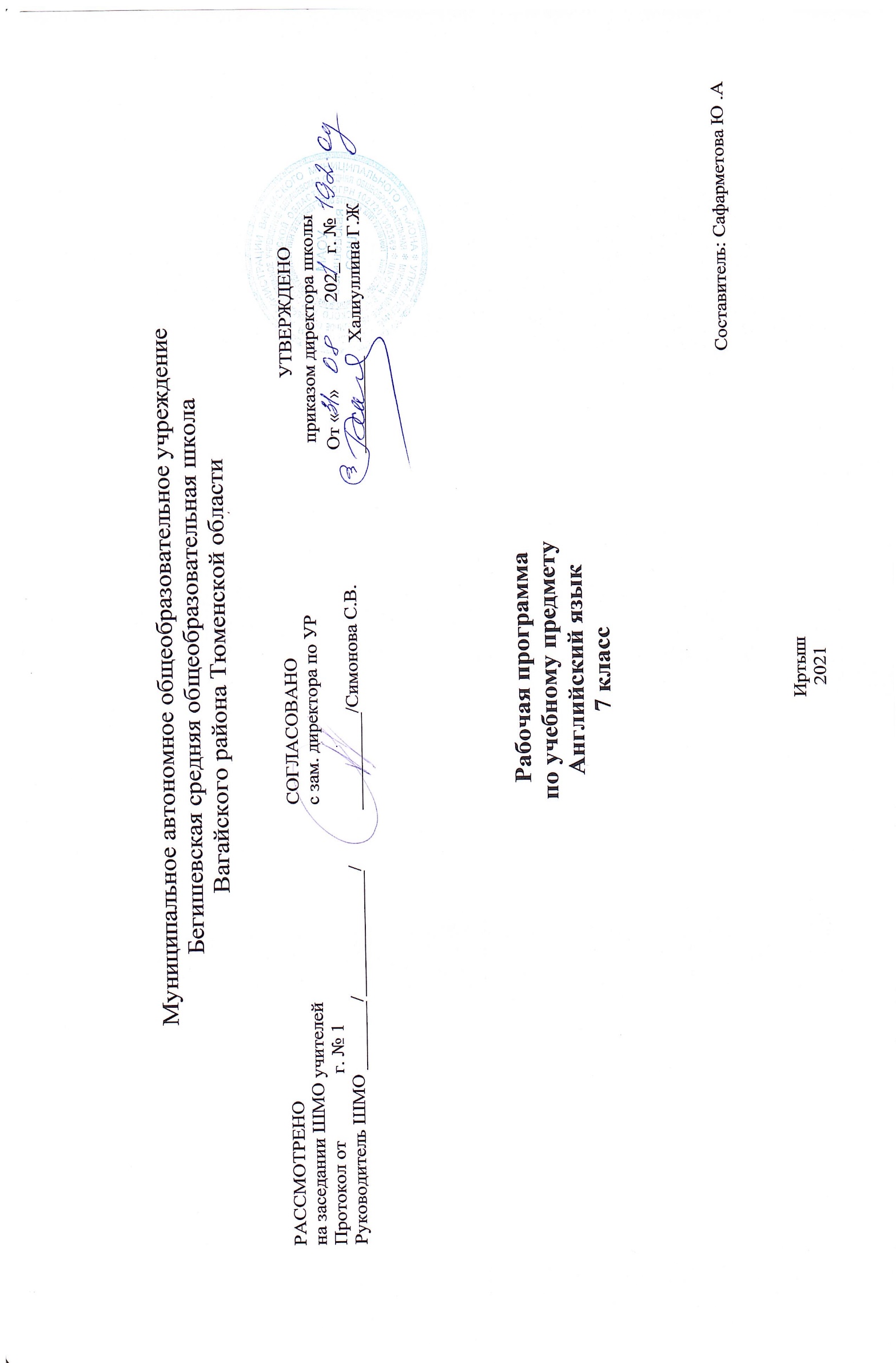 I. Планируемые результатыВ результате освоения программы основного общего образования по английскому языку учащиеся достигают личностные, метапредметные и предметные результаты.Личностными результатами являются:воспитание российской гражданской идентичности: патриотизма, любви и уважения к Отечеству, чувства гордости за свою Родину, прошлое и настоящее многонационального этнической принадлежности, знание истории, языка, культуры своего народа, своего края, основ культурного наследия народов России и человечества; усвоение традиционных ценностей многонационального российского общества; воспитание чувства долга перед Родиной;формирование ответственного отношения к учению, готовности и способности обучающихся к саморазвитию и самообразованию на основе мотивации к обучению и познанию, выбору дальнейшего образования на базе ориентировки в мире профессий и профессиональных предпочтений, осознанному построению индивидуальной образовательной траектории с учетом устойчивых познавательных интересов;формирование целостного мировоззрения, соответствующего современному уровню развития науки и общественной практики, учитывающего социальное, культурное, языковое, духовное многообразие современного мира;формирование осознанного, уважительного доброжелательного отношения к другому человеку, его мнению, мировоззрению, культуре, языку, вере, гражданской позиции; к истории, культуре, религии, традициям, языкам, ценностям народов России и народов мира; готовности и способности вести диалог с другими людьми и достигать в нем взаимопонимания;освоение социальных норм, правил поведения, ролей и форм социальной жизни в группах и сообществах, включая взрослые и социальные сообщества; формирование основ социально-критического мышления; участие в школьном самоуправлении и в общественной жизни в пределах возрастных компетенций с учетом региональных, этнокультурных, социальных и экономических особенностей;развитие морального сознания и компетентности в решении моральных проблем на основе личностного выбора, формирование нравственных чувств и нравственного поведения, осознанного и ответственного отношения к собственным поступкам;формирование коммуникативной компетентности в общении и сотрудничестве со сверстниками, старшими и младшими в образовательной, общественно-полезной, учебно-исследовательской, творческой и других видах деятельности;формирование ценности здорового и безопасного образа жизни; усвоение правил индивидуального и коллективного безопасного поведения;формирование основ экологического сознания на основе признания ценности жизни во всех ее проявлениях и необходимости ответственного, бережного отношения к окружающей среде;осознание важности семьи в жизни человека и общества, принятие ценности семейной жизни, уважительное и заботливое отношение к членам своей семьи;развитие эстетического сознания через освоение художественного наследия народов России и мира, творческой деятельности эстетического характера.формирование мотивации изучения иностранных языков и стремление к самосовершенствованию в образовательной области «Английский язык»;осознание возможностей самореализации средствами иностранного языка;стремление к совершенствованию речевой культуры в целом;формирование коммуникативной компетенции в межкультурной и межэтнической коммуникации;развитие таких качеств, как воля, целеустремленность, креативность, инициативность, эмпатия, трудолюбие, дисциплинированность;формирование общекультурной этнической идентичности как составляющих гражданской идентичности личности;стремление к лучшему осознанию культуры своего народа и готовность содействовать ознакомлению с ней представителей других стран;готовность и способность обучающихся к саморазвитию, сформированность мотивации к обучению, познанию, выбору индивидуальной образовательной траектории, ценностно-смысловые установки обучающихся, отражающие их личностные позиции и социальные компетенции, сформированность основ гражданской идентичности.Метапредметными результатами являются:целеполагание в учебной деятельности: умение самостоятельно ставить новые учебные познавательные задачи на основе развития познавательных мотивов и интересов;умение самостоятельно планировать альтернативные пути достижения целей, осознанно выбирать наиболее эффективные способы решения учебных и познавательных задач;умение осуществлять контроль по результату и по способу действия на уровне произвольного внимания и вносить необходимые коррективы;умение адекватно оценивать правильность или ошибочность выполнения учебной задачи, ее объективную трудность и собственные возможности ее решения;владение основами волевой саморегуляции в учебной и познавательной деятельности, готовность и способность противостоять трудностям и помехам;умение устанавливать причинно-следственные связи; строить логическое рассуждение, умозаключение (индуктивное, дедуктивное и по аналогии) и выводы;умение создавать, применять и преобразовывать знаково-символические средства, модели и схемы для решения учебных и познавательных задач;умение осуществлять контроль по результату и по способу действия на уровне произвольного внимания и вносить необходимые коррективы;умение адекватно оценивать правильность или ошибочность выполнения учебной задачи, ее объективную трудность и собственные возможности ее решения;владение основами волевой саморегуляции в учебной и познавательной деятельности, готовность и способность противостоять трудностям и помехам;осознанное владение логическими действиями определения понятий, обобщения, установления аналогий, сериации и классификации на основе самостоятельного выбора оснований и критериев, установления родовидовых связей;умение устанавливать причинно-следственные связи; строить логическое рассуждение, умозаключение (индуктивное, дедуктивное и по аналогии) и выводы;умение создавать, применять и преобразовывать знаково-символические средства, модели и схемы для решения учебных и познавательных задач;смысловое чтение в соответствии с задачами ознакомления с жанром и основной идеей текста, усвоения его содержания, поиска информации на основе операций, обеспечивающих понимание текста (выделение замысла автора текста, основной идеи, главного и второстепенного; последовательности, причинно-следственной логической связи описываемых событий); умение организовывать учебное сотрудничество и совместную деятельность с учителем и сверстниками;умение адекватно и осознанно использовать речевые средства в соответствии с задачей коммуникации; для отображения своих чувств, мыслей и потребностей; планирования и регуляции своей деятельности; владение устной и письменной речью; монологической контекстной речью;формирование и развитие учебной и общепользовательской компетентности в области использования информационно-коммуникационных технологий (ИКТ-компетентности).развитие умения планировать свое речевое и неречевое поведение;развитие коммуникативной компетенции, включая умение взаимодействовать с окружающими, выполняя разные социальные роли;развитие исследовательский учебных действий, включая навыки работы с информацией: поиск и выделение нужной информации, обобщение и фиксация информации;развитие смыслового чтения, включая умение выделять тему, прогнозировать содержание текста по заголовку/ по ключевым словам, выделять основную мысль, главные факты, опуская второстепенные, устанавливать логическую последовательность основных фактов;осуществление регулятивных действий самонаблюдения, самоконтроля, самооценки в процессе коммуникативной деятельности на иностранном языке.Предметными результатами являются:А. В коммуникативной сфере (т.е. владении английским языком как средством общения). Речевая компетенция в следующих видах речевой деятельности:Речевая компетенция в следующих видах речевой деятельности:В говорении:начинать, вести/поддерживать и заканчивать различные виды диалогов в стандартных ситуациях общения, соблюдая нормы речевого этикета, при необходимости переспрашивая, уточняя;расспрашивать собеседника и отвечать на его вопросы, высказывая своё мнение, просьбу, отвечать на предложение собеседника согласием/отказом в пределах изученной тематики и усвоенного лексико-грамматического материала;рассказывать о себе, своей семье, друзьях, своих интересах и планах на будущее;сообщать краткие сведения о своём городе/селе, о своей стране и странах изучаемого языка;описывать события/явления, передавать основное содержание, основную мысль прочитанного/услышанного, выражать своё отношение к прочитанному/услышанному, давать краткую характеристику персонажей.В аудировании:воспринимать на слух и полностью понимать речь учителя, одноклассников;воспринимать на слух и понимать основное содержание несложных аутентичных аудио- и видеотекстов, относящихся к разным коммуникативным типам речи (сообщение/рассказ/интервью);воспринимать на слух и выборочно понимать с опорой на языковую догадку, контекст краткие несложные аутентичные прагматические аудио- и видеотексты, выделяя значимую/нужную/необходимую информацию.В чтении:читать аутентичные тексты разных жанров и стилей преимущественно с пониманием основного содержания;читать несложные аутентичные тексты разных жанров и стилей с полным и точным пониманием и с использованием различных приёмов смысловой переработки текста (языковой догадки, выборочного перевода), а также справочных материалов; уметь оценивать полученную информацию, выражать своё мнение;читать аутентичные тексты с выборочным пониманием значимой/нужной/интересующей информации.В письменной речи:заполнять анкеты и формуляры;писать поздравления, личные письма с опорой на образец с употреблением формул речевого этикета, принятых в стране/странах изучаемого языка;составлять план, тезисы устного или письменного сообщения; кратко излагать результаты проектной деятельности.Языковая компетенция:применение правил написания слов, изученных в основной школе;адекватное произношение и различение на слух всех звуков иностранного языка; соблюдение правильного ударения в словах и фразах;соблюдение ритмико-интонационных особенностей предложений различных коммуникативных типов (утвердительное, вопросительное, отрицательное, повелительное); правильное членение предложений на смысловые группы;распознавание и употребление в речи основных значений изученных лексических единиц (слов, словосочетаний, реплик-клише речевого этикета);знание основных способов словообразования (аффиксации, словосложения, конверсии);понимание и использование явлений многозначности слов иностранного языка: синонимии, антонимии и лексической сочетаемости;распознавание и употребление в речи основных морфологических форм и синтаксических конструкций изучаемого языка;знание признаков изученных грамматических явлений (видо-временных форм глаголов, модальных глаголов и их эквивалентов, артиклей, существительных, степеней сравнения прилагательных и наречий, местоимений, числительных, предлогов);знание основных различий систем иностранного и русского/родного языков.Социокультурная компетенция:знание национально-культурных особенностей речевого и неречевого поведения в своей стране и странах изучаемого языка; применение этих знаний в различных ситуациях формального и неформального межличностного и межкультурного общения;распознавание и употребление в устной и письменной речи основных норм речевого этикета (реплик-клише, наиболее распространённой оценочной лексики), принятых в странах изучаемого языка;знание употребительной фоновой лексики и реалий страны/стран изучаемого языка, некоторых распространённых образцов фольклора (скороговорок, поговорок, пословиц);знакомство с образцами художественной, публицистической и научно-популярной литературы;представление об особенностях образа жизни, быта, культуры стран изучаемого языка (всемирно известных достопримечательностях, выдающихся людях и их вкладе в мировую культуру);представление о сходстве и различиях в традициях своей страны и стран изучаемого языка;понимание роли владения иностранными языками в современном мире.Компенсаторная компетенция – умение выходить из трудного положения в условиях дефицита языковых средств при получении и приёме информации за счёт использования контекстуальной догадки, игнорирования языковых трудностей, переспроса, словарных замен, жестов, мимики.Б. В познавательной сфере:умение сравнивать языковые явления родного и иностранного языков на уровне отдельных грамматических явлений, слов, словосочетаний, предложений;владение приёмами работы с текстом: умение пользоваться определённой стратегией чтения/аудирования в зависимости от коммуникативной задачи (читать/слушать текст с разной глубиной понимания);умение действовать по образцу/аналогии при выполнении упражнений и составлении собственных высказываний в пределах тематики основной школы;готовность и умение осуществлять индивидуальную и совместную проектную работу;умение пользоваться справочным материалом (грамматическим и лингвострановедческим справочниками, двуязычным и толковым словарями, мультимедийными средствами);владение способами и приёмами дальнейшего самостоятельного изучения иностранных языков.В. В ценностно-ориентационной сфере:представление о языке как средстве выражения чувств, эмоций, основе культуры мышления;достижение взаимопонимания в процессе устного и письменного общения с носителями иностранного языка, установление межличностных и межкультурных контактов в доступных пределах;представление о целостном полиязычном, поликультурном мире, осознание места и роли родного и иностранных языков в этом мире как средства общения, познания, самореализации и социальной адаптации;приобщение к ценностям мировой культуры как через источники информации на иностранном языке (в том числе мультимедийные), так и через непосредственное участие в школьных обменах, туристических поездках, молодёжных форумах.Г. В эстетической сфере:владение элементарными средствами выражения чувств и эмоций на иностранном языке;стремление к знакомству с образцами художественного творчества на иностранном языке и средствами иностранного языка;развитие чувства прекрасного в процессе обсуждения современных тенденций в живописи, музыке, литературе.Д. В трудовой сфере:умение рационально планировать свой учебный труд;умение работать в соответствии с намеченным планом.Е. В физической сфере:стремление вести здоровый образ жизни (режим труда и отдыха, питание, спорт, фитнес).II.СОДЕРЖАНИЕ УЧЕБНОГО ПРЕДМЕТАВводный урок. 1ч-описывают каникулы, используя время Past Simple;- расспрашивают собеседника и отвечают на его вопросы;- воспринимают на слух и полностью понимают речь учителя, одноклассников.Модуль1. «Образ жизни» 7 ч- описывают увлечения и образ жизни подростка; внешность и характер людей;- перефразируют информацию в тексте с опорой на образец;- начинают, ведут/продолжают и заканчивают диалоги в стандартных ситуациях общения (дают инструкции; выражают благодарность и восхищение);- воспринимают на слух и полностью понимают речь учителя, одноклассников;- воспринимают на слух и правильно повторяют звуки и интонацию предложений;- воспринимают на слух и выборочно понимают с опорой на зрительную наглядность аудиотексты, выделяя нужную информацию;- читают аутентичные тексты разных жанров и стилей (статьи, диалоги, рассказы) с разной глубиной понимания;Модуль 2 «Время рассказов» 4ч- оценивают прочитанную информацию и выражают свое мнение;- пишут электронные письма а) другу, б) о туристическихдостопримечательностях, аттракционах;- пишут эссе о любимом герое книги;- пишут статью об идеальном герое;- распознают на слух и адекватно произносят звуки /α:/, /ʌ/, /s/, /z/;- распознают и употребляют в речи изученные лексические единицы и грамматические конструкции;- изучают, тренируют и правильно употребляют в речи относительные местоимения, наречия, причастия настоящего и прошедшего времениМодуль 3 «Внешность и характер» 17ч- расспрашивают собеседника и отвечают на его вопросы, высказывают свою точку зрения об образе жизни;- начинают, ведут/продолжают и заканчивают диалоги в стандартных ситуациях общения (покупка билета в метро; беседа об увлечениях и работе, о/в парке аттракционов; выражают предпочтения в одежде, стиле, фильмах, книгах, музыке; покупка товара в магазине; разговорпо телефону; покупка билетов в кино);- описывают посещение парка аттракционов;- рассказывают о событиях в прошлом;- воспринимают на слух и полностью понимают речь учителя,одноклассников;- воспринимают на слух и правильно повторяют звуки и интонацию предложений;- воспринимают на слух и выборочно понимают с опорой на зрительную наглядность аудиотексты, выделяя нужную информацию;- воспринимают на слух и понимают основное содержание аудиотекстов;Модуль 4 «Об этом говорят и пишут». 8ч- воспринимают на слух и правильно повторяют звуки и интонацию предложений;- воспринимают на слух и выборочно понимают с опорой на зрительную наглядность аудиотексты, выделяя нужную информацию;- воспринимают на слух и понимают основное содержание аудиотекстов;- по звукам, репликам предсказывают содержание текста, предлагают его название;- читают аутентичные тексты разных жанров и стилей (статьи, диалоги, рассказы, отрывки из художественных произведений) с разной глубиной понимания;- оценивают прочитанную информацию и выражают свое мнение;- пишут статью о том, как проводят свободное время; о любимом авторе;- составляют план, тезисы письменного сообщения;Модуль 5 «Что ждёт нас в будущем» 6ч- расспрашивают собеседника и отвечают на его вопросы, высказывают свое мнение о современных технических новинках;- высказывают предположения о событиях в будущем;- начинают, ведут/продолжают и заканчивают диалоги в стандартных ситуациях общения (реагируют на новости, рассказывают новости, выражают удивление);- ведут диалог, выражают свое мнение, соглашаются/не соглашаются с мнением собеседника;- воспринимают на слух и выборочно понимают необходимую информацию;- воспринимают на слух и понимают основное содержание аудиотекстов;- воспринимают на слух и выдвигают предположения о содержании текста с опорой на зрительную наглядность;- читают тексты разных жанров и стилей (диалоги, интервью, рассказы, статьи) с разной глубиной понимания прочитанного;- критически воспринимают прочитанную/услышанную информацию, выражают свое мнение о прочитанном/услышанном;- пишут рассказ;- оформляют обложку журнала;- пишут новости;- пишут небольшой рассказ о событиях в будущем;- узнают, овладеваютиупотребляютвречи Past Continuous, Past Simple, Future forms, Conditional 0, I;Модуль 6 «Развлечения». 7ч- сочиняют рассказ;- составляют рекламу парка аттракционов;- пишут отзыв на фильм, музыкальный диск;- пишут личное электронное письмо другу;- распознают на слух и адекватно произносят звуки /i/, /iə/, /е/, /æ/, /əʊ/;- распознают и употребляют в речи изученные лексические единицы и грамматические конструкции;- изучают, тренируют и правильно употребляют в речи PastSimple, usedto, PresentPerfect, PresentPerfectContinuous, порядок прилагательных;- изучают и тренируют способы словообразованияМодуль 7 «В центре внимания» 9ч.- воспринимают на слух и понимают основное содержание аудиотекстов;- читают аутентичные тексты разных жанров и стилей (статьи, анкеты, инструкции; письма, диалоги, рассказы, отрывок из художественного произведения) с разной глубиной понимания;- оценивают прочитанную информацию и выражают свое мнение;- составляют план, тезисы устного сообщения;- кратко излагают результаты проектной деятельности;- сочиняют рассказ; пишут письмо-совет; пишут личное сообщение о привычках питания;- составляют список необходимого для каникул;- составляют буклет с правилами безопасного поведения;- распознают на слух и адекватно произносят звуки /з:/, /ʌ/, /aʊ/;- распознают и употребляют в речи изученные лексические единицы и грамматические конструкции;Модуль 8. Проблемы экологии (9ч)- расспрашивают собеседника и отвечают на его вопросы, высказывают свое мнение об образе жизни в городе и сельской местности;- высказывают предположения о событиях в будущем;- начинают, ведут/продолжают и заканчивают диалоги в стандартных ситуациях общения (предлагают/принимают/отказываются от помощи; диалоги о благотворительности);мнением собеседника;- предлагают одноклассникам монологическое высказывание по проблеме;- воспринимают на слух и выборочно понимают необходимую информацию;- воспринимают на слух и понимают основное содержание аудиотекстов;- читают тексты разных жанров и стилей (диалоги, отрывки из личного дневника, краткие рассказы; статьи, сочинение) с разной глубиной понимания прочитанного;- критически воспринимают прочитанную/услышанную информацию, выражают свое мнение о прочитанномуслышанном;- пишут эссе, выражая свое мнение к проблеме;- пишут электронное письмо другу о своем образе жизни;- употребляютвречи Present Simple, Present Continuous, Future Simple, Present Perfect Continuous, don't have to, разделительныевопросы, слова-связки;- овладевают новыми лексическими и грамматическимиМодуль 9 «Время покупок» 9 ч- расспрашивают собеседника и отвечают на его вопросы, высказывают свою точку зрения о диетах, питании и напитках- начинают, ведут/продолжают и заканчивают диалоги в стандартных ситуациях общения (выражают свое мнение, ведут разговор по телефону, рассказывают новости);- воспринимают на слух и выборочно понимают необходимую информацию;- читают и полностью понимают статью, открытку;- пишут эссе, выражая свое мнение к проблеме;- подписывают открытку;- употребляют в речи вводные слова, слова-связки, hasgone/hasbeen;- распознают и употребляют в речи изученные лексические оборотыМодуль 10 «В здоровом теле - здоровый дух». 16 ч  - начинают, ведут/продолжают и заканчивают диалоги в стандартных ситуациях общения - описывают признаки стресса;- воспринимают на слух и полностью понимают речь учителя, одноклассников;- воспринимают на слух и правильно повторяют звуки и интонацию предложений;- воспринимают на слух и выборочно понимают с опорой на зрительную наглядность аудиотексты, выделяя нужную информацию;- пишут статью о том, как справляться со стрессомIII. Тематическое планирование Тема раздела/ количество часов№урокаТема урока Количество часовМодуль 1.Стили жизни(13 часов)1.Повторение лексико-грамматического материала за 6 класс1Модуль 1.Стили жизни(13 часов)2.Повторение грамматического материала: Present Simple vs. Present Continuous 1Модуль 1.Стили жизни(13 часов)3.Введение лексики по теме «Стили жизни» 1Модуль 1.Стили жизни(13 часов)4.Обучение чтению и введение лексики по теме «Безопасность» 1Модуль 1.Стили жизни(13 часов)5.Модальный глагол should/shouldn’t. Обучение диалогической речи: просьба о совете/ совет 1Модуль 1.Стили жизни(13 часов)6.Ознакомление с лексикой по теме «Досуг». Обучение монологической речи – любимое место в городе. 1Модуль 1.Стили жизни(13 часов)7.Входной контроль.1Модуль 1.Стили жизни(13 часов)8.Работа над ошибками. Обучение поисковому чтению и монологической речи - Главные достопримечательности Британских островов. 1Модуль 1.Стили жизни(13 часов)9.Покупка билета в метро. Обучение диалогической речи 1Модуль 1.Стили жизни(13 часов)10.Обучение изучающему чтению и письму – подростки о своем образе жизни. Sp on R стр. 31Модуль 1.Стили жизни(13 часов)11.Обучение ознакомительному чтению и монологической речи – текст о Мехико. 1Модуль 1.Стили жизни(13 часов)12Урок самоконтроля по модулю 1. 1Модуль 1.Стили жизни(13 часов)13Проверочная работа по теме «Стили жизни»  (модуль 1)1Модуль2Время рассказов(10 часов)14Работа над ошибками.Введение лексики по теме «Литература». Обучение чтению.1Модуль2Время рассказов(10 часов)15Обучение грамматическому материалу «Past Simple». 1Модуль2Время рассказов(10 часов)16Читаем классику. Обучение чтению и диалогической речи.1Модуль2Время рассказов(10 часов)17Обучение грамматике: Past Simple vs used to; cоюзы в придаточных времени 1Модуль2Время рассказов(10 часов)18Обучение чтению и говорению – рассказ о реальных событиях 1Модуль2Время рассказов(10 часов)19Обучение чтению – текст об ирландских сказителях 1Модуль2Время рассказов(10 часов)20Составление рассказа о событиях в прошлом. 1Модуль2Время рассказов(10 часов)21Кантервилльское привидение по О.Уальду. Обучение чтению. 1Модуль2Время рассказов(10 часов)22Урок самоконтроля по модулю 2. 1Модуль2Время рассказов(10 часов)23Проверочная работа по теме «Литература» (модуль 2)1Модуль3Известные люди(11 часов)24Работа над ошибками. Введение лексики по теме «Хобби», «Характер». Обучение чтению – статья из молодежного журнала 1Модуль3Известные люди(11 часов)25Относительные местоимения и наречия. Обучение монологической речи и письму. 1Модуль3Известные люди(11 часов)26Повторение и введение лексики по теме «Внешность». Обучение чтению – диалог: после спектакля в школьном театре 1Модуль3Известные люди(11 часов)27Обучение грамматике: причастия настоящего и прошедшего времени; порядок имен прилагательных в функции определения.1Модуль3Известные люди(11 часов)28Обучение чтению (текст о С. У. Хокинге), письменной и монологической речи. 1Модуль3Известные люди(11 часов)29Стражи лондонского Тауэра. Обучение чтению и аудированию. 1Модуль3Известные люди(11 часов)30Обучение и говорение чтению – статья о свободном времени российский подростков 1Модуль3Известные люди(11 часов)31Разговор об увлечениях/ работе Обучение диалогической речи. 1Модуль3Известные люди(11 часов)32Дети во времена королевы Виктории. Обучение усной и письменной речи 1Модуль3Известные люди(11 часов)33Урок самоконтроля по модулю 3. 1Модуль3Известные люди(11 часов)34Проверочная работа по теме «Внешность и характер» (модуль 3)1Модуль 4В новостях(10 часов)35Работа над ошибками. Повторение и введение новой лексики по теме «Средства массовой информации». 1Модуль 4В новостях(10 часов)36Обучение грамматике: Past Continuous; говорению и письму 1Модуль 4В новостях(10 часов)37Повторение и введение новой лексики по теме «Эмоции». Обучение чтению и говорению: диалог о невероятном событии 1Модуль 4В новостях(10 часов)38Обучение грамматике: Past Simple vs. Past Continuous. Обучение устной речи. 1Модуль 4В новостях(10 часов)39Обучение чтению, говорению и аудированию: новостная заметка об экологическом кружке. 1Модуль 4В новостях(10 часов)40Журналы для подростков в Великобритании. Обучение чтению, письму и говорению. 1Модуль 4В новостях(10 часов)41Выбор ТВ программы для совместного просмотра. Обучение диалогической речи. 1Модуль 4В новостях(10 часов)42Обучение чтению и аудированию: текст о студенческой радиостанции 1Модуль 4В новостях(10 часов)43Урок самоконтроля по модулю 4. 1Модуль 4В новостях(10 часов)44Проверочная работа по теме «Средства массовой информации» (модуль 4)1Модуль 5Что день грядущий нам готовит?(12 часов)45Работа над ошибками. Обучение чтению: тексты детей о будущем. Обучение грамматике: Future Simple Tense. 1Модуль 5Что день грядущий нам готовит?(12 часов)46Простое будущее время. Обучение устной и письменной речи 1Модуль 5Что день грядущий нам готовит?(12 часов)47Повторение и введение новой лексики по теме «Электронные приборы». Обучение чтению. 1Модуль 5Что день грядущий нам готовит?(12 часов)48Формы для выражения будущего времени. Придаточные условия 0 и 1 типа. Обучение говорению и аудированию. 1Модуль 5Что день грядущий нам готовит?(12 часов)49Обучение чтению и письму – статья о дистанционном обучении. 1Модуль 5Что день грядущий нам готовит?(12 часов)50Обучение чтению, говорению и письму – текст о высоких технологиях1Модуль 5Что день грядущий нам готовит?(12 часов)51Обучение чтению, говорению и письму – текст о музее космоса 1Модуль 5Что день грядущий нам готовит?(12 часов)52Обучение диалогической речи – инструкции. 1Модуль 5Что день грядущий нам готовит?(12 часов)53Обучение чтению и говорению: текст о симуляторах реальности.1Модуль 5Что день грядущий нам готовит?(12 часов)54Промежуточный контроль.1Модуль 5Что день грядущий нам готовит?(12 часов)55Работа над ошибками.Урок самоконтроля по модулю 5. 1Модуль 5Что день грядущий нам готовит?(12 часов)56Проверочная работа по теме «Технический прогресс» (модуль 5).1Модуль 6Развлечения(10 часов)57Работа над ошибками.Введение лексики по теме «Развлечения». Обучение чтению. 1Модуль 6Развлечения(10 часов)58Обучение грамматике: Present Perfect . Обучение говорению и письму.1Модуль 6Развлечения(10 часов)59Введение лексики по теме «Занятия в лагере», обучение чтению и диалогической речи.1Модуль 6Развлечения(10 часов)60Обучение грамматике: наречия времени Present Perfect. Обучение говорению, аудированию и письму 1Модуль 6Развлечения(10 часов)61Обучение чтению, письму и говорению: открытка другу с отдыха. 1Модуль 6Развлечения(10 часов)62Словообразование:прилагательные с отрицательнымзначением. Обучение чтению и диалогической речи: парки развлечений 1Модуль 6Развлечения(10 часов)63Бронирование места в летнем лагере. Обучение диалогической речи 1Модуль 6Развлечения(10 часов)64Обучение чтению и говорению: правила поведения в бассейне 1Модуль 6Развлечения(10 часов)65Урок самоконтроля по модулю 6. 1Модуль 6Развлечения(10 часов)66Проверочная работа по теме «Развлечения» (модуль 6)1Модуль 7В центре внимания(10 часов)67Работа над ошибками. Введение лексики по теме «Знаменитости». Обучение чтению и аудированию. 1Модуль 7В центре внимания(10 часов)68Степени сравнения прилагательных и наречий. Обучение диалогической и письменной речи.1Модуль 7В центре внимания(10 часов)69Введение лексики по теме «Жанры кино». Обучение чтению и говорению. 1Модуль 7В центре внимания(10 часов)70Обучение грамматике: Present Perfect vs. Past Simple. Обучение письму1Модуль 7В центре внимания(10 часов)71Введение новой лексике по теме «Музыка». Обучение чтению и письменной речи.1Модуль 7В центре внимания(10 часов)72Национальный вид спорта в Англии. Обучение чтению, говорению и письму. 1Модуль 7В центре внимания(10 часов)73Обучение диалогической речи по теме «Приобретение билетов в кино» 1Модуль 7В центре внимания(10 часов)74Музыка кино. Обучение чтению. 1Модуль 7В центре внимания(10 часов)75Урок самоконтроля по модулю 7. 1Модуль 7В центре внимания(10 часов)76Проверочная работа по теме «Известные люди театра, кино, спорта» (модуль 7)1Модуль 8Проблемы экологии(10 часов)77Работа над ошибками. Введение лексики по теме «Экология». Обучение чтению и говорению. 1Модуль 8Проблемы экологии(10 часов)78Обучение грамматике: Present Perfect Continuous. Обучение аудированию и письму1Модуль 8Проблемы экологии(10 часов)79Повторение и введение новой лексики по теме «Экология». Обучение чтению – диалог о работе в экологическом клубе 1Модуль 8Проблемы экологии(10 часов)80Обучение грамматике: разделительный вопрос, способы выражения долженствования.Обучение диалогической речи и письму.1Модуль 8Проблемы экологии(10 часов)81Обучение чтению, письму и говорению: содержание животных в неволе. 1Модуль 8Проблемы экологии(10 часов)82Мир природы в Шотландии. Обучение чтению, говорению, письму, 1Модуль 8Проблемы экологии(10 часов)83Обучение диалогической речи «Денежные пожертвования». 1Модуль 8Проблемы экологии(10 часов)84Обучение чтению, письму и говорению: текст о пищевой цепи. 1Модуль 8Проблемы экологии(10 часов)85Урок самоконтроля по модулю 8. 1Модуль 8Проблемы экологии(10 часов)86Проверочная работа по теме «Проблемы экологии» (модуль 8)1Модуль 9Время покупок(9 часов)87Работа над ошибками. Введение лексики по теме «Еда. Напитки. Обучение чтению. 1Модуль 9Время покупок(9 часов)88Обучение грамматике: выражение значения количества Обучение диалогической речи и письму 1Модуль 9Время покупок(9 часов)89Введение лексики по теме «Покупки, магазины». Обучение чтению, аудированию и говорению. 1Модуль 9Время покупок(9 часов)90Грамматическое время Present Perfect Continuous в сравнении с Present Perfect. Обучение аудированию и диалогической речи 1Модуль 9Время покупок(9 часов)91Введение лексики по теме «Материалы и формы». Обучение чтению, диалогической и письменной речи 1Модуль 9Время покупок(9 часов)92Идиомы и поговорки о еде. Обучение чтению, говорению и письму. Обучение диалогической речи «Выражение благодарности и восхищения» 1Модуль 9Время покупок(9 часов)93Выбор покупок. Обучения чтению, говорению и письму. 1Модуль 9Время покупок(9 часов)94Урок самоконтроля по модулю 9. 1Модуль 9Время покупок(9 часов)95Проверочная работа по теме «Покупки, магазины» (модуль 9)1Модуль 10В здоровом теле – здоровый дух!(7 часов)96Работа над ошибками. Введение лексики по теме «Стресс». Обучение чтению и говорению 1Модуль 10В здоровом теле – здоровый дух!(7 часов)97Обучение грамматике: модальный глагол should/shouldn’t; союз unless. Обучение письму. 1Модуль 10В здоровом теле – здоровый дух!(7 часов)98Введение лексики по теме «Несчастный случай». Обучение чтению. Возвратные местоимения. Обучение диалогической и письменной речи 1Модуль 10В здоровом теле – здоровый дух!(7 часов)99Итоговая контрольная работа1Модуль 10В здоровом теле – здоровый дух!(7 часов)100Работа над ошибками. Словообразование: прилагательные от глаголов с суффиксами -ive, -ative. Обучение чтению, говорению и письму. Обучение диалогической речи 1Модуль 10В здоровом теле – здоровый дух!(7 часов)101Проверочная работа по теме «Покупки и магазины» (модуль 10)1Модуль 10В здоровом теле – здоровый дух!(7 часов)102Урок обобщения и повторения по курсу 7 класса.1Итого102 часа102 часа102 часа